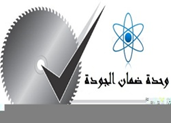 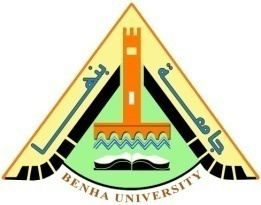 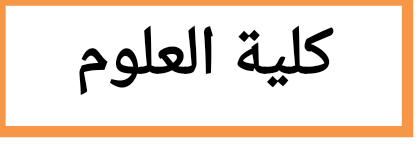 إستراتيجية التعليم والتدريسكلية العلوم – جامعة بنهاقسم الكيمياء برنامج الكيمياء الخاص2023 -2022لجنة مراجعة تحديث إستراتيجيات التعليم والتعلم:المحتوياترسالة برنامج الكيمياء الخاص ببنها للتعليم والتعلم: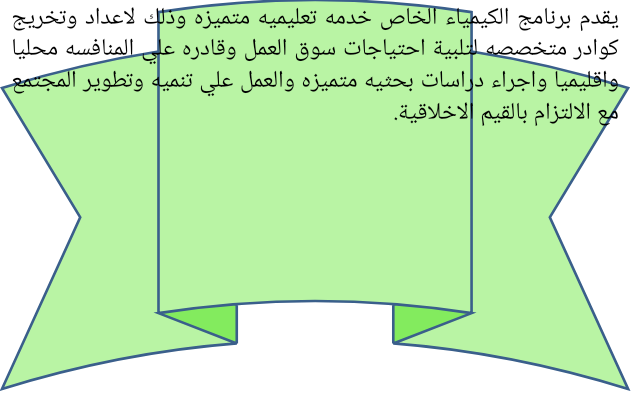 الغايات  الاستراتيجية للتعليم والتعلم:-استناداً إلى الرؤية والرسالة الخاصة باستراتيجية التعليم والتعلم ، تَحددت الغايات في أربعةمحاور رئيسية هي :التطوير المُستمر لرفع كفاءة أداء برنامج الكيمياء الخاص في مجال التعليم والتعلم  )الفاعلية التعليمية (بما يتناسب مع المتغيرات المجتمعية المحيطة.تطوير البرنامج والمُقررات الدراسية لتلبية احتياجات سوق العمل القومي والإقليمي والدولي.الارتقاء بالطاقات البشرية لمُواجهة التحديات وحل المُشكلات.التواصل الفعال مع المُجتمع الداخلي والخارجي للكلية.الأهداف الاستراتيجية للتعليم والتعلم:-    لكي تتحقق الغايات يُمكن تحديد الأهداف العامة التالية :-تعريف الطلاب بأساسيات الكيمياء  و إكساب الطلاب قاعده علميه معززة بالتدريب العملي لترسيخ فهم أسس الكيمياء الحديثه.تزويد المجتمع بخريجين متخصصين في مجال الكيمياء الخاص ، القادرين على الاندماج مع التطور السريع في مجالات الكيمياء المتطوره .تبني التقنيات الحديثة والمناسبة لحاجات سوق العمل.تخريج متخصصين وتاهيلهم ليصبحوا خبراء في مجال الكيمياء الحديثه.المساهمة في تطوير المجتمع في مجال الكيمياء واقامة علاقات شراكه مع المجتمع.اكتساب المعارف الحديثه وتقنيات الكيمياء وتطبيقها بفعالية وكفاءة لحل مشاكل الحياة الواقعية.المقدمة:-     في ظل تحديات العصر المتلاحقة وعصر العولمة التنافسية ومتطلبات سوق العمل المتغيرة وندرة فرص العمل للتخصصات المختلفة, تسعي الأمم جاهدة الي تطوير المنظومة التعليمية لما لها من تأثير مباشر علي الجوانب الإقتصادية والإجتماعية للفرد ويعتمد المجتمع بدرجة كبيرة علي مؤسسات التعليم العالي في إعداد أبنائه القادرين علي تلبية إحتياجته وتوفير متطلبات المهن وفرص عمل جديدة وفي  ضوء ذلك توفر هذه المؤسسات الموصفات التي ينبغي أن يتحلي بها الخريج في مجال عمله ويتصف التعليم الجيد في عصر المعرفة بإكتساب الطالب القدرة علي الابداع والابتكار واستخدام التكنولوجيا والتعلم الذاتي والقدرة علي التطوير المستمر ومن ثم التحول من نمط التعلم التقليدي الي نمط التعلم الفعال وهو الأمر الذي يجعل من الضروري تطوير المؤسسات التعليمية وفاعليتها التعليمية لما في ذلك التنمية المهنية المستدامة للعاملين بها لتحقيق التميز والتنافسية ولتصبح  مؤسسات التعليم العالي قادرة علي إنتاج ونشر المعرفة وتنمية المهارات وتحويلها الي مقدرات اقتصادية فعلية تخدم خطط التنمية الشاملة. 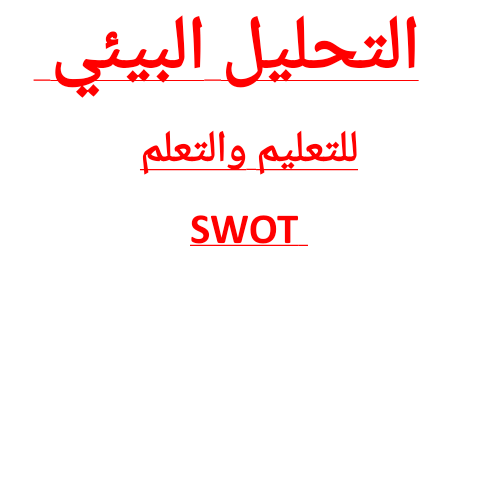 أولاً: تحليل البيئة الداخلية:- انياً: تحليل البيئة الخارجية:-التعريف بالتعليم والتعلمالتعليم : هُو التصميم المنظم المقصود للخبرات التعليمية التي تساعد المُتعلم على إنجاز التغييرالمرغوب في الأداء وإدارة الموقف التعليمي من قبل الأستاذ الجامعي.التعلم: هُو نشاط ذاتي يقوم به المتعلم بإشراف الأستاذ الجامعي أو بدونك بهدف اكتساب معرفة أومهارة أو تغيير سلوك.مفــهوم  اُلاستراتيجية     الاستراتيجية هى مجموعة قرارات يتم اتخاذها ، تنعكس فى أنماط من الأفعال يُؤديها الأستاذ والطلاب فى الموقف التعليمى ، فالعلاقة بين المُخرجات التعليمية المُستهدفة والاستراتيجية المُختارة علاقة جوهرية حي يتم الاختيارعلى أساس أنها أنسب وسيلة لتحقيق تلك المُخرجات. يُمكن الاستعانة باستراتيجات وأساليب التعليم والتعلم المُدرجة بهذه الاستراتيجية لتحقيق المُخرجات بمقررات البكالوريوس والدراسات العليا ووضعها بمُسماها العلمي في توصيفاتها ، كما يمكن إضافة الجديد أو ما يتوافق مع تحقيق المُستهدف لإثراء استراتيجية البرنامج للتعليم والتعلم.استراتيجية التعليم وُالتعلمخطوات إجرائية منظمة ، متسلسلة ، متتالية ، مترابطة ، شاملة ، مرنة ، مراعية لطبيعة المُتعلمين... تتم داخل قاعة الدراسة لتحقيق المُخرجات التعليمية المُستهدفة.مُكوناتها:1. أهداف أساليب التعليم والتعلم.2. التحركات التي يقوم بها الأستاذ وينظمها ليسير وفقها في تدريسه.3. الأمثلة، والتدريبات والمسائل والوسائل المستخدمة لتحقيق الأهداف.4. السياق التعليمي والتنظيم الصفي للدرس.5. استجابات الطلاب بمختلف مستوياتهم والناتجة عن المثيرات التي ينظمها المعلم ويخطط لها.6. نمط التغذية الراجعة لاستجابات الطلاب.مواصفاتها:1 . الشمولية بحيث  تتضمن جميع المواقف والاحتمالات المُتوقعة في الموقف التعليمي.2. المرونة والقابلية للتطوير بحيث يُمكن استخدامها من مُستوي دراسي لآخر ومن مرحلة دراسية لأخر.3. الارتباط بأهداف التدريس لتحقيق المُخرجات التعليمية.4.  مُراعاة الفروق الفردية بين الطلاب.5. مُراعاة الإمكانيات المُتاحة بالمُؤسسة.التصميم:1- تصمم الاستراتيجية في صورة خطوات إجرائية تراعي خصائص المُتعلمين وفهم الفروق الفردية بينهم.2- يكون لكل خطوة بدائل بحيث تتسم الاستراتيجية بالثراء والمُرونة عند الاختيارمنها .3- تحتوي كل خطوة علي جزئيات تفصيلية منتظمة ومتتابعة لتحقيق الأهداف المرجوة .استراتيجيات التعليم والتعلم: ❑ يتم إختيار إستراتيجية التعليم والتعلم وفق طُبيعة نواتج التعلم المستهدفة وُتتضمنُ الاستراتيجيات: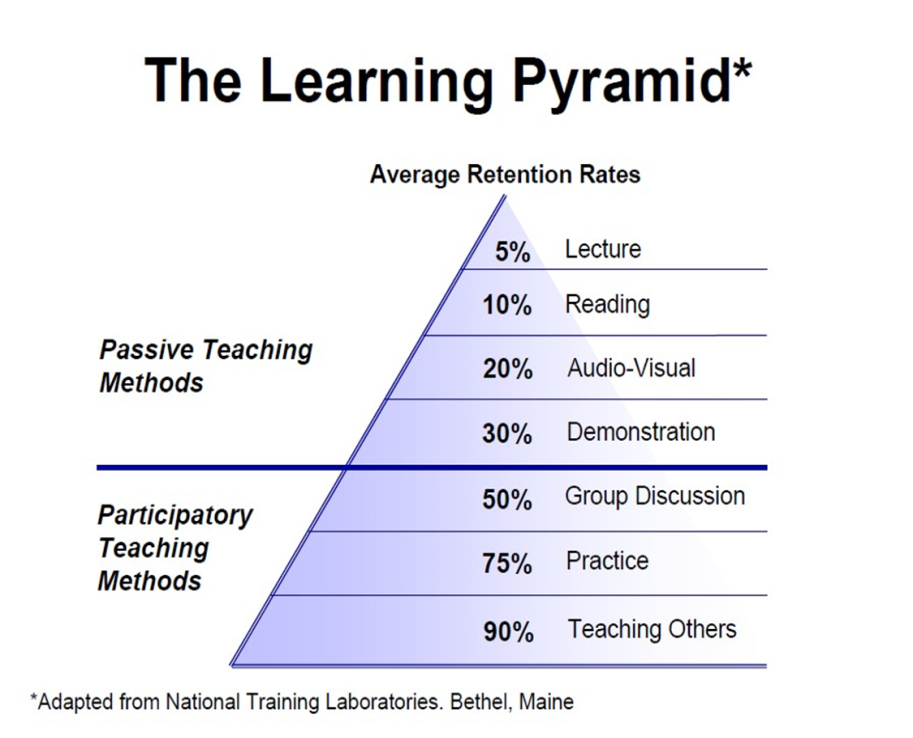 ▪ المُحاضرات▪ العصف الذهني▪ المُناقشة والحوار▪ التعلم التعاوني▪ لعب الأدوار▪ التعلم الذاتي▪ الاستقصاء والاستكشاف▪ حل المُشكلات      ليست هناك طريقة واحدة جاهزة للتعليم ، بل هناك طريقة تفكير في التعليم والتعلم للتأكيد على القيمة الذاتية للمتعلم الفرد التي يمكن ترجمتها في مُمارسة تلك العملية داخل القاعات بطرق عديدة ، تم الاتفاق على عدد من المبادئ العامة التي يمكن البناء عليها للقيام بعملية التطبيق وهي:-  التقويم المستمرة والمرتبط بالعملية التعليمية: حيث يقوم عضو هيئة التدريس بتجميع المعلومات الخاصة بكل طالب من حيث ما يتعلمه وكيف يتعلمه، عن طريق ما يستكشفه عن إمكانات المتعلم واستعداداته واهتماماته.- توفير نشاطات تعلمية تحظى بُاحترام اُلمتعلم: كل عمل يكلف به المتعلم يجب أن يكون مهما بالنسبة إليه ، ويركز على المهارات الأساسية اللازمة له.- المرونة فُي تُشكيل المجموعات: على عضو هيئة التدريس تخطيط فترات تعلم تمكن جميع الطلاب من العمل معا في مجموعات متغيرة الأعضاء من حين إلى آخر ، ويمكن أن تستمر مجموعة معينة من الطلاب لها مستوي متقارب من التحصيل في أداء مهام ونشاطات محددة لفترة زمنية قد تمتد إلى عدة أسابيع ، ثم يعاد تشكيلها لتضم طلابا مختلفي الاهتمامات والميول والمستويات التحصيلية ، يمكن لعضو هيئة التدريس إلحاق بعض الطلاب بمجموعة معينة ، ويترك للطلاب حرية اختيار بعضهم البعض في أحيان أخر ، هذه المرونة في تشكيل المجموعات تتيح للطلاب الانخراط في سياقات مختلفة ، مما يساعد عضو هيئة التدريس في الوقت ذاته على التعرف على الطلاب وهم يتفاعلون في مواقف مختلفة وسياقات متعددة.أساليب التدريس المتبعة بالاستراتيجيةيعِد عضو هيئة التدريس الكيفية التي يستخدمها في عرض فكرته (المحتوي ) لتحقيق الأهداف المنشودة ، ويتم اختيار الأساليب المناسبة طبقا لمحددات معينة (نوعية الطلاب ، المستوي العلمي ، مدي توافر الأجهزة المساعدة ، المحتوي العلمي) ، كما تتنوع الأساليب من حيث التوقيت والاستخدام.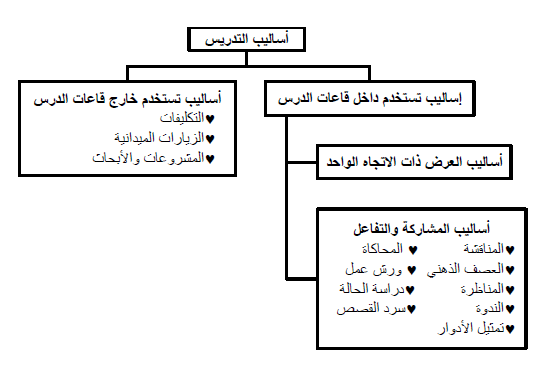 الأساليب المستخدمة داخل قُاعات الدرس- أساليب عرض ذات اتجاه واحد:اسلوب المحاضرة:       يقوم عضو هيئة التدريس  بتوصيل مجموعة من الأفكار والمعارف والحقائق العلمية والنظريات أو المفاهيم الخاصة بالمقرر الذي يخدم البرنامج وتقتصر مشاركة الطلاب على الاستماع والإصغاء ويتم طرح أسئلة بعد نهاية المحاضرة. و لكسر الجمود  داخل قاعة الدرس يتطلب من عضو هيئة التدريس الإعداد المسبق للمحتوي في نقاط محددة ومختصرة أثناء المحاضرة  و لتحفيز الطلاب يخصص عضو هيئة التدريس وقت كاف للمناقشة والإجابة، ويجعل سرعة إلقاء المحاضرة مناسبة و يتجنب التطويل أو الاختصار الشديد ويفسر المصطلحات غير المتداولة.أسلوب العرض التوضيحي:     يتم بغرض تقديم طريقة أو مهارة معينة تحت ظروف حقيقية مماثلة للواقع بطريقة حية أو باستخدام مُعينات بصرية (شرائح مصورة ، فيديو ، فيلم  , بوربوينت..إلخ). أساليب المشاركة أو التفاعل:أسلوب المناقشات:      عرض محتوي الموضوع ثم مناقشته مع الطلاب من أجل الوصول إلى إستنتاجات ومقترحات تثري الموضوع من خلال طرح بعض الأسئلة وتلقي الإجابات عليها وفيما يلي نوعية الأسئلة:- الأسئلة المفتوحة:تستخدم للتشجيع على المشاركة والتلقائية حيث تسمح باستخدام لغة بسيطة خاصة بحرية.- الأسئلة المغلقة: محددة الإجابة مع تذكير الطلاب بنقاط النقاش الرئيسية ، بهدف تحقيق تغذية راجعة فورية وتعظيم الفائدة من خلال تبادل الآراء ، مع ملاحظة أن تلك الأسئلة تستهلك الوقت وقد يسيطر عليها من يجيدون الجدل لهذا فهي تتطلب مستوي عال من مهارات إدارة الوقت وتوجيه النقاش من جانب عضو هيئة التدريس عن طريق تحديد المهمة المطلوبة ام يستعرض ويلخص النتائج بعد المناقشة ، يطبق هذا النوع من الأسئلة مع الأعداد القليلة نسبيا من الطلاب.أسلوب الاكتشاف: فيه تصل بنفسه إلى معلومة معينة أو علاقة معينة دون أن يعطيها لك عضو هيئة التدريس مباشرة ، ويمكن أن يحدث ذلك بأن يجهز عضو هيئة التدريس مواقف تعليمية تمثل حالات خاصة للمعلومة المستهدفه أو العلاقة المطلوبة. يستند الأسلوب إلى إعطاء الطلاب بعض المفاهيم والمبادئ ذات الصلة وتشجيعهم على اشتقاق معلومات ليست معروفة لديهم سابقا حيث يكون دور عضو هيئة التدريس هو توجيه سلسلة من الأسئلة الهادفة التي توجه تفكير الطلاب نحو التعميم المراد تعلمه.   أسلوب الاكتشاف يساعد على تنمية القدرة على التفكير الابتكاري حيث أن استخدام طريقة الاكتشاف في بعض المقررات يزيد القدرة العقلية للطلاب ويعودهم على البحث ويثير لديهم الفضول العلمي مما يساعد على تعدد استجاباتهم وتنوعها وجديتها إزاء أي مشكلة تواجههم لتنمية قدرات التفكير الابتكاري . يتضمن هذا الأسلوب توظيف مبادئ المنطق للوصول إلى تعميمات يمكن تقويمها بقصد الوصول إلى حالات خاصة أو تطبيقات لها ، حيث يمكن استخدام التعاريف والمسلمات مع مبادئ المنطق في الوصول إلى النظريات ثم يبدأ البحث عن تطبيق النظريات.أسلوب الاكتشاف الابتكاري: أحد الأساليب التدريسية التي تجمع الصفات الأساسية لأسلوبي الاكتشاف الموجه وحل المشكلات بالإضافة إلى توظيف (استخدام) الأساليب الابتكارية في التدريس مثل أسلوبي العصف الذهني والمشابهات ، و يحد د دور كل من عضو هيئة التدريس والطالب فيما يأتي:دور عضو هيئة التدريس:دوره هام في طريقة الاستكشاف الابتكاري إذ يجب على عضو هيئة التدريس إدارة الحوار والمناقشة الحرة واحترام أفكار الطلاب وبحثها وتشجيع الأفكار غير المألوفة وتبسيط المشكلات الرئيسية إلى مشكلات فرعية بالإضافة إلى إثارة المشكلات أمام الطلاب عن طريق:• أسئلة إثارة التفكير.• أسئلة البحث والتقصي.• أسئلة التصور والتخيل.حتى يجذب انتباههم نحو المشكلة ثم التشجيع على تكوين مقترحات الحل ومناقشتها.دور الطالب:يعتبر دور الطالب المحور الأساسي الذي تتمركز حوله طريقة الاستكشاف الابتكاري على اعتباره المنفذ الحقيقي لهذه الطريقة ، لذا يجب على عضو هيئة التدريس أن يتروي في إصدار الأحكام ، وعلى الطالب أن يكون لديه ثقة عالية في نفسه وأن يحترم أفكار زملائه وأن يبني على أفكار الآخرين ويوجه تفكيره في اتجاهات متنوعة ولا يقتصر على نمط واحد.أسلوب ذُكر مُواقف مُشابهة مُن قُبل اُلمتعلم:   ذكر أمثلة من المتعلم مشابهة للموقف المشكل بحيث يكون في حالة تساعده على الإتيان بمشاكل جديدة وغير نمطية من خياله.أسلوب المقارنة:   عرض المثال واللامثال واستخراج جميع الخصائص.أسلوب ورشة العمل:  طريقة عملية بها خليط من أساليب متنوعة مثل المحاضرة والمناقشة والعروض العلمية إضافة إلى أنشطة عملية مع التركيز على موضوع معين بهدف إكساب معلومات ومهارات تمكن الطلابمن تطوير الأداء.اسلوب دراسة الحالة:مشكلة واقعية أو افتراضية يمكن تقديمها للطالب بعدة صور(مكتوبة ، مسموعة ، مرئية) مرفقا بها بعض التفاصيل عن حيثيات المشكلة وخلفياتها وأسبابها ويُطلب من الطالب قراءتها بهدف الوصول إلى الحل مما يساعده على بعض المهارات الأساسية في حل المشكلات وفق المنهج العلمي.الأساليب المستخدمة خارج قاعات الدرس1- التكليفات أُو الواجبات:تطلب التكليفات على هيئة كتابة أو قراءة أو تمرين عملي أو حل مشكلة.2- الرحلات أُو الزيارات الميدانية:قيام الطلاب بجولات ميدانية بغرض رؤية التطبيقات العملية للأفكار والمفاهيم والممارسات التي تم تناولها في قاعات الدرس والتي لا يمكن تحققها بأساليب أخر ، ويجب أن تكون تلك الزيارات مخططة جيدا وبعد التنفيذ يلزم المناقشة والمتابعة والتقييم لقياس المردود.3- المشروعات أُو اُلأبحاث:لها نفس قواعد التكليفات والواجبات حتى تتوفر للطالب فرصة لبذل مجهود أكبر في فترة زمنية أطول ، وهنا يتعلم الطالب بالعمل وينمي الإحساس بالمسئولية مع اكتساب مهارات التخطيط والمبادرة ويرقى بعملية التعلم الذاتي ، وتمكنه من الدراسة التفصيلية للموضوعات والمشكلات. استراتيجية التعليم الفردي:   التعليم الفردي يتمثل في الجهود التي يبذلها عضو هيئة التدريس في الاستجابة إلى الفروق بين المتعلمين. وعندما يستطيع عضو هيئة التدريس أن ينوع من طريقة تدريسه بحيث يوفر لمتعلم فرد أو لمجموعة صغيرة متجانسة إلى حد بعيد أفضل فرص تعلم، فإنك بذلك يقوم بعملية تعليم فردي، وبناء على استعداد الطالب أو اهتماماته أو خبراته التعلمية السابقة، يمكن لعضو هيئة التدريس توضيح التعليم من الجوانب الأربعة الآتية:1- المحتوى: يحدد ما الذي يحتاج المتعلم أن يتعلمه، أو كيف يمكن لهذا المتعلم التوصل إلى المعلومات بأيسر طريقة.2- العملية: يحدد النشاطات التي ينخرط فيها المتعلم حتى يصبح للمحتوي معنى لديه، أو ليصل إلى مستوي إتقان تعلم المحتوي .3- المخرجات: يحدد المشروعات أو النشاطات التي تتطلب من المتعلم أن يمارس ما تعلمه ويطبقه ويوسع مداه.4- بيئة التعلم: يحدد طريقة سير عملية التعليم والتعلم داخل القاعات، والمشاعر السائدة بين الطلاب وعضو هيئة التدريس، وأنواع النشاطات الفصلية التي يمارسونها. فالطلاب يحققون نجاحا أكاديميا كبيرا ، ويشعرون برضا وإشباع من العملية التعليمية إذا تعلموا بطرق تلبي مستوياتهم المختلفة.وقد تُم تحديد أُهم عوامل نُجاح التعليم الفردي فُي الآتي:- يركز المنهج على المعلومات والحقائق التي يري خبراء المجال أنها ذات قيمة عالية.- تصميم المحاضرات والدروس والنشاطات والوسائل بحيث تضمن تفاعل الطلاب مع هذه المعلومات والحقائق، وفهمها وتوظيفها في حياتهم.- اتسام المهام والنشاطات بالاتصال بحياة الطلاب من وجهة نظرهم.- تؤدي المهام والنشاطات إلى تحقيق المتعة والإشباع لدي كل متعلم. ليست هناك طريقة واحدة جاهزة للتعليم، بل هناك طريقة تفكير في التعليم والتعلم للتأكيد على القيمة الذاتية للمتعلم الفرد التي يمكن ترجمتها في ممارسة تلك العملية داخل القاعات بطرق عديدة.تم الاتفاق على عدد من المبادئ العامة التي يمكن البناء عليها للقيام بعملية التطبيق وهي:التقويم المستمرة والمرتبط بُالعملية التعليمية: حيث يقوم عضو هيئة التدريس بتجميع المعلومات الخاصة بكل طالب من حيث ما يتعلمه وكيف يتعلمه، عن طريق ما يستكشفه عن إمكانات المتعلم واستعداداته واهتماماته.توفير نُشاطات تُعلمية تُحظى بُاحترام اُلمتعلم: كل عمل يُكلف به المتعلم يجب أن يكون مهما بالنسبة إليه ، ويركز على المهارات الأساسية اللازمة له.المرونة فُي تُشكيل اُلمجموعات: على عضو هيئة التدريس تخطيط فترات تعلم تمكن جميع الطلاب من العمل معا في مجموعات متغيرة الأعضاء من حين إلى آخر. ويمكن أن تستمر مجموعة معينة من الطلاب لها مستوي متقارب من التحصيل في أداء مهام ونشاطات محددة لفترة زمنية قد تمتد إلى عدة أسابيع، ثم يعاد تشكيلها لتضم طلابا مختلفي الاهتمامات والميول والمستويات التحصيلية. يمكن لعضو هيئة التدريس إلحاق بعض الطلاب بمجموعة معينة، ويترك للطلاب حرية اختيار بعضهم البعض في أحيان أخر . هذه المرونة في تشكيل المجموعات تتيح للطلاب الانخراط في سياقات مختلفة، مما يساعد عضو هيئة التدريس في الوقت ذاته على التعرف على الطلاب وهم يتفاعلون في مواقف مختلفة وسياقات متعددة.التعليم الفردي يتطلب أن يسمح عضو هيئة التدريس للطالب باختيار الموضوع أو الموضوع الفرعي الذي يود دراسته أو التوسع فيه. ويتطلب أن يتاح للمتعلم اختيار النشاطات التي تؤدي إلى تحقيق هدف دراسة موضوع معين ( كأن يختار المتعلم قراءة كتاب عن الموضوع، أو يعقد مقابلات شخصية مع اختصاصيين فيه ، أو يقوم بإجراء بحث على شبكة المعلومات الدولية ... إلخ) . ينطبقهذا أيضا على اختيار المصادر التي يرغب المتعلم في الاعتماد عليها لدراسة موضوع معين. على عضو هيئة التدريس أن يتقبل المستويات المختلفة من الأداء، مع الحرص على أن يصل كل متعلم لأقصى حد من الإتقان. وأخيرا على عضو هيئة التدريس أن يضع في اعتباره أن التوصل إلى مستوي الإتقان الأمثل لكل متعلم لن يتم في وقت أو زمن محدد، أو بطريقة واحدة نمطية.استراتيجية التعلم بُمساعدة تكنولوجيا المعلومات: -استخدام تكنولوجيا المعلومات في مراحل التعليم أحد المصادر الكبري للتقدم الاقتصادي في الدول. أسباب ذلك أن التقويم المنتظم للتعليم والتعلم بمساعدة تكنولوجيا المعلومات في كل أشكاله المختلفة يتضمن (نظم التعلم المتكاملة، الوسائط المتعددة التفاعلية، بيئات التعلم التفاعلية، العوالم المصغرة) . تقويم التعلم بمساعدة تكنولوجيا المعلومات محدودة، إلا أنها منتشرة في التقارير التي تعدها المؤسسات على المستوي المحلي أو الدولي. حيث يمكن استخلاص نتائج قوية عن مدي تقدم مؤسسة تعليمية ومقارنتها بمؤسسات أخر اعتمادا على تلك المؤشرات التي لا تدخل ضمنها مؤشرات أكثر أهمية لكنها أقل وضوحا وسهولة، مثل قياس فعالية التنفيذ، ودور الدافعية، ومدي تقدم التعلم.هناك عدة أبعاد تعليمية تتحقق بمساعدة تكنولوجيا المعلومات كأداة للتفاعل التعليمي، واستكشاف ومتابعة تقدم المتعلم،  وتمكين عضو هيئة التدريس ، ومراعاة الفروق الفردية، والارتقاء بالتعلم التعاوني تتمثل فُيما يُلي:نظرية المعرفة، الفلسفة التعليمية، النظريات النفسية، توجه الأهداف، القيمة التجريبية، أدوار عضو هيئة التدريس ، مرونة النظام التعليمي، الدافعية، مراعاة الفروق الفردية، مد تحكم المتعلم في طريقة وسرعة تعلمه، أدوار المتعلم، المناخ الثقافي المحيط بعملية التعليم والتعلم. وفيما يُلي بُعضُ هذه اُلأبعاد:إن قراءة ما على الشاشة أو مشاهدة مقاطع من الأفلام أو التحكم في أزرار الأوامرالمعروضة على الصفحات يؤدي إلى "التعلم النشط". ونادرا ما تستطيع هذه النماذج التعليمية التعلمية أن تعبر الفجوة القائمة بين النظرية والتطبيق، لإغفالها الحاجة إلى التطبيق لكي يتم فهم كيفية الاستفادة العملية من المعرفة، هذه النظرة إلى التعلم تغيرت إلى نظرة تري أن المعرفة تتطور بشكل مستمر، ويتم بناؤها في السياق الاجتماعي الاقتصادي، التي انعكست على بيئة التعلم، وأصبحت تسعى إلى إعداد المتعلم للحياة في مجتمع المعرفة، وأصبح أفضل إعداد ممكن لهذا المجتمع هو أن يكون المتعلم قادرا على توجيه جهوده نحو أهداف معينة أصيلة نابعة من داخلك.انعكست هذه الرؤية على إستراتيجيات التعلم بمساعدة تكنولوجيا المعلومات، ليتحول تعلم الطالب من تكنولوجيا المعلومات إلى استخدام هذه التكنولوجيا في إنتاج أدوات معرفية وبيئات بنائية يتعامل فيها المتعلم مع تكنولوجيا المعلومات. أي أن الهدف هو استخدام أدوات معرفية، وبيئات تكنولوجية متطورة وتطويعها بحيث تصبح مجالا للمشاركة بين الكمبيوتر والمتعلم لاستخدام مهارات التفكير الناقد والتفكير الإبداعي والاستكشافي والتعلم الذاتي، والتوصل إلى مستوي أعلى من التعلم، مما يستلزم توفر بيئات تعلم تتيح خبرات مرتبطة بالمحتوي ، واستخدام أدوات ومصادر تعلم تخدم أهداف تعلم معينة، وتمكّن من بناء المعرفة حتى يتمكن المتعلم من فهم دوافعه الحقيقية للمعرفة كأمر محوري في تطوير إستراتيجيات تعلم ناجحة. ويتمثل دُور اُلعوامل اُلدافعية فُي هُذهُ الإستراتيجية فُيما يُأتي:- الفهم الناتج من خلال التعلم ينبع من خلال التفاعل مع البيئة المحيطة به .- الغموض المعرفي يثير عملية التعلم وينظمها.- المعرفة تتطور وتنمو من خلال السياق الاجتماعي الاقتصادي، ومن خلال التأمل فيعمليات التفكير التي يقوم بها الفرد أثناء هذا التفاعل والتطوير.من ذلك استراتيجيات التعلم بمساعدة تكنولوجيا المعلومات يمكن ان تؤدي إلي: - خبرات تعلم ثرية: لأنها تتيح خبرات تعلم غنية تتسم بأنها:- فردية: عرض المعلومات يتم بطريقة واحدة في كل مرة مما يضمن أن كل متعلم يتعرف على المستوي نفسه من المعلومات وبالجودة ذاتها. غير أن التعلم بمساعدة تكنولوجيا المعلومات يمكنه أيضا أن يكون فرديا ، أي يمكن تفصيل المعلومات لتلبي حاجات متعلم معين بناء على تحديده لتلك الحاجات، وتقديم المساعدة والدعم لهذا المتعلم بطريقة تختلف عن تقديمها لمتعلم آخر، ومن ثم فإن التغذية الراجعة المقدمة للمتعلم تكون فردية وفورية.- تفاعلية: التعلم بمساعدة تكنولوجيا المعلومات يوفر بيئة تفاعلية تختلف عن الدور السلبي الذي يجد المتعلم نفسك في موقف المحاضرة. كما توفر مزيدا من المشاركة التي قد لا تتوافر أثناء التعلم مع الأقران، حيث يجري المتعلم مع الكمبيوتر حوارا يتبادل فيه الطرفان السؤال والإجابة، مع التغذية الراجعة من الكمبيوتر للمتعلم.- ذاتية المسار: المتعلم يستطيع التحكم في طريقة عرض المعلومات التي تقدمها إستراتيجية التعلم بمساعدة تكنولوجيا المعلومات، وبإمكانك أن يعيد أجزاء معينة من المحتوي ومراجعتها بقدر ما يريد ، وفي الوقت ذاته يمكنك تخطي بعض الأجزاء لأنه يرغب في التركيز على ما لا يعرفه أو لا يتقنه.- آمنة: حيث يتم التعلم في بيئة آمنة مقارنة ببيئة الفصل التي يظهر فيها التنافس، ويقع المتعلم أحيانا تحت ضغط غرفة الدراسة، لكنه باستخدام الكمبيوتر في التعلم يستطيع التخلص من هذه المشاعر، ويحدد سرعة سيره، وطريقة تعلمه.مناهج ثُرية: يمكن النظر إلى التعلم بمساعدة تكنولوجيا المعلومات على أنها وسيلة لإثراء المناهج  بإتاحة الفرص للتعرض إلى نشاطات تعلم متنوعة إلى حد كبير، وهو ما تتيحه التقنيات التي وفرتها تكنولوجيا المعلومات.تنوع أُساليب التعلم: بهذه الإستراتيجية "تكتيكات" متعددة، حيث يمكن استخدام مُا يُأتي:- التعلم عُن بُعد: فأينما يتواجد المتعلم يستطيع الحصول على المواد التعليمية التي يريدها عن بعد، هذا يعني أن القائمين على تصميم المواقع التعليمية يحرصون على أن تتضمن هذه المواقع المواد التدريسية والتدريبية الممكنة، مع إمكانية تغييرها وتطويرها بما يواكب المتغيرات المحيطة بالمجال المعرفي.- التعلم اُلمفتوح وُالمرن: يستطيع المتعلم دخول المواقع التعليمية أو التدريبية ذات المواد المناسبة للمناهج التعليمية ويختار منها ما يتعلمه وقتما يشاء.- التعلم اُلجماعي: يمكن للمتعلم أن يتعامل مع المواقع التعليمية بمفرده، ويمكن لمجموعة من المتعلمين استخدام المواد التعليمية المتاحة معا تحت إشراف عضو هيئة التدريس.- العروض اُلتعليمية: تتيح المواقع التعليمية والتدريبية لعضو هيئة التدريس أن يستخدم ما فيها من مواد لتقديم عروض تعليمية لتدريس نقاط معينة من المنهج.نمط التعلمُ Learning Styleالطريقة التي يجب أن يتلقى بها الفرد المعلومات.مداخل مُختلفة أو أساليب مُختلفة للتعلم.مجموعة السمات المعرفية والانفعالية والنفسية التي تعتبر مُؤشرات ثابتة عن كيفية استقبال وتفاعل واستجابة الفرد لما يتعلمه.نمط التعلم يتعامل مع كيفية مُعالجة المُخ وتخزينه للمعلومات.أنماط التعلمُ Learning Stylesبصري Visual   65%  من المُتعلمينسمعي Auditory   35% من المُتعلمينحركي Kinesthetic   5% من المُتعلمينتؤكد البحوث أن التعلم البصري هو الأكثر شيوعاً من الأنواع الأخري.التعلم النشطُ Active Learningالتعلم النشط:مُمارسة الطلاب لدور فعال بالتفاعل مع ما يسمعون أو يشاهدون أو يقرأون ويقومون بالمُلاحظة والمُقارنة والتفسير وتوليد الأفكار وفحص الفرضيات وإصدار الأحكام واكتشاف العلاقات ، ويتواصلون مع زملائهم وأستاذهم بصورة مُيسرة .يعتمد على ايجابية المتعلم في الموقف التعليمي ، التعلم من خلال العمل والبحث والتجريب والاعتماد على الذات في الحصول على المعلومات واكتساب المهارات وتكوين القيم والاتجاهات.خصائص التعلم اُلنشط:تفعيل مهارات واستراتيجيات التفكير العليا كالتحليل والتقويم والتركيب وحل المُشكلات.تهيئة سياق تعليمي فعال و مناسب داخل قاعات الدرس وإتاحة العديد من الوسائل والأساليب التي تمكن من عمليتي التعليم والتعلم.استخدام التقييم الأصيل الذي يرتبط بالتعليم وتوظيف التقييم الذاتي للمُتعلمين.استراتيجيات تدعم التعلم النشط:التعلم لاكتساب معرفة أو مهارة عن طريق استراتيجيات وأساليب تعليم وتعلم مُختلفة.تحديد الاستراتيجيات والأساليب التي تسهم بصورة فعالة في التعلم النشط وترتيبها من الأكثر تأثيرا على مُعدلات بقاء أثر التعلم لدي المُتعلمين إلى الأقل تأثيرا في هرم التعلم المُصاحب.استراتيجيات سُهلة التطبيق فُي التعلم اُلنشط   يعرف التعلم النشط بأنك عبارة عن الأنشطة التدريسية التي تسعى إلى إشراك المُتعلمين في عمل أشياء مُحددة وإثارة الدافعية والتفكير فيما يفعلون ، ومن استراتيجيات التعلم النشط التي يُمكن تطبيقها بسهولة في المُحاضرة 1) التفكير و المشاركة المزدوجةُ Think,  Pair Share حيث أن الأفكار تزداد بالتبادل ، في هذه الطريقة يفكر كل طالب على حده ويرتب أفكاره في خلال 30-45 ثانية حول موضوع مُعين أو مُشكلة مُعينة أو سؤال مُحدد تطرحه المُحاضرة ثم يتبادل كل أثنين منهم أفكارهما مع زوج أخر من أجل إثراء المُناقشة ، وفي النهاية يناقش الطلاب أفكارهم بشكل جماعي ، هذا الأسلوب يمرنهم على أسلوب المُناقشة وتبادل الأفكار و يعتبر سهل التطبيق حيث يصلح لكافة المُستويات الدراسية ويُمكن تطبيقه مع أي عدد من الطلاب يتراوح من 3 إلى 100 طالب. 2) النقطة الصعبة Muddiest Point   يقوم المُحاضر في نهاية كل مُحاضرة بسؤال الطلاب عن أصعب جزء فيها حيث يقوم كل منهم بكتابة مُلاحظاتك في ورقة (دون الحاجة لكتابة اسمك عليها) ، ومن ثم يأخذ المُحاضر هذه الأوراق ويحللها ليعرف أصعب نقطة في موضوع المُحاضرة والتي اتفق مُعظم الطلاب على أنها نقطة صعبة أو غير واضحة ، ليقوم في بداية المُحاضرة التالية بالتعقيب عليها وإعادة شرحها.3) الجمل الموازية "ُالمرادفة"ُ Paraphrasingفي هذا الأسلوب يقوم المُحاضر بشرح جزء مُعين ويعطي عنوانا مُناسبا للموضوع ثم يطلب من الطلاب إعطاء عنوانا آخر مُناسبا ومُرادفا للعنوان الذي اقترحه، بالتالي إجابة الطلاب توضح مدي عمق فهمهم للموضوع.4) تقييم الطالب لُعمل طُالب زميلُ Evaluation of Another Student’s work يعطي المُحاضر للطلاب واجبا منزليا وعند تسليمه في الموعد المُحدد يسلم كل طالب نسختين من الواجب المنزلي إحداهما إلى عضو هيئة التدريس والأخري إلى زميل آخر يتم تحديده في ذلك اليوم أو يحدد له كشريك على مدار الفصل الدراسي ، ليقوم الزميل بمُراجعة الواجب وإجراء التصويبات اللازمة سواء في اللغة أو المُحتوي و يعطي تقريرا مُلخصا في حدود نصف صفحة عن الواجب كنوع من التغذية الراجعة ، يصلح هذا النوع من التفاعل الطلابي عند الحاجة إلى إكساب الطلاب مهارات الكتابة والتعليق . 5)الجريدة اليوميةُ Daily Journal      في هذا الأسلوب يخصص المُحاضر جزءا من وقت المُحاضرة لإعطاء الطلاب عددا قليلا من الأسئلة ، لا يزيد عن ثلاثة ، ويتيح لهم الفرصة للإجابة على ورقة ، ثم يدير النقاش حول هذه الأسئلة ، وفي كثير من الأحيان قد لا يتسع وقت المُحاضرة للقيام بهذه الطريقة ، لذلك يفضل الكثير من أعضاء هيئة التدريس القيام بذلك كنوع من الواجبات المنزلية على أن يتم مُناقشة إجابات الطلاب على الأسئلة في القاعة الدراسية في المُحاضرة التالية.استراتيجيات مختلفة للتعليم و التعلم:العروض المُقدمة للطلاب باستخدام الوسائل السمعية والبصرية مع إدخال أساليب مساعدة. المُمارسة العملية من خلال الاستقصاء والاستكشاف مع أساليب مُساعدة.العروض التي يعدها ويقدمها الطلاب مع المُناقشات المفتوحة.المُحاضرات والإلقاء وتقييم الاستيعاب مع التغذية الراجعة.مجموعات المُناقشة والحوار.استخدام فوري لخبرات التعلم والتدريس للأقران.القراءة والتلخيص ثم العرض والمُناقشة.استراتيجية التعلم التعاوني- استراتيجية يتم فيها تقسيم الطلاب إلى مجموعات صغيرة غير متجانسة (تضم مستويات معرفية مُختلفة) تتعاون في إطار اكتساب معرفي أو اجتماعي يعود عليهم جماعة أو فرادي بفوائد تعليمية متنوعة.مزايا التعلم التعاوني- جعل الطالب محور العملية التعليمية (ما تنادي به الهيئة)- يصلح لمختلف المواد الدراسية.- ينمي المسئولية الفردية والجماعية والاتصال والتواصل مع الآخرين وإدارة الوقت.- يؤدي إلى زيادة روابط الصداقة وتطور العلاقات الشخصية بين الطلاب.- ينمي مفهوم الذات لدي المتعلم وثقته بنفسه.- يساعد على تعلم واتقان ما يتعلمه الطالب من معلومات ومهارات.- يؤدي إلى كسر الروتين وخلق الحيوية والنشاط للموقف التعليمي.- يتيح فرصة للعمل بروح الفريق والتعاون والعمل الجماعي.- يتيح للطالب أن يتعلم من خلال التحدث والاستماع والشرح والتفسير والتفكير مع الآخرين ومع نفسه.مهارات التعلم التعاوني- الثقة بالنفس.- القدرة على التفاهم.- القيادة.- التعامل مع الإختلافات.- تقدير العمل التعاوني.- البعد عن الذاتية. شروط نجاح التعلم التعاوني- الاعتماد الإيجابي المُتبادل.- المسئولية الفردية والجماعية.- التفاعل المعزز وجها لوجه.- المهارات التعاونية.- معالجة عمل المجموعة.دورالأستاذ الجامعي فُي أُنشطة التعلم التعاوني- وضع إرشادات وأطر زمنية واضحة.- مساعدة الطلاب على اكتساب السلوكيات الجماعية الإيجابية.- تلخيص أنشطة عمل المجموعات.- دعم ومساعدة الطلاب ممن يشعرون بالخجل أو عدم الإقبال على المُشاركة.- تقييم عملية تعلم الطلاب عن طريق المُلاحظة.- مُتابعة الطلاب من خلال التحرك في القاعة والاستماع.- التحضير لمجموعات العمل للتحقق من تشكيل مجموعات مُختلفة ومُتعددة القدرات.- تجهيز القاعة الدراسية لتسهيل عمل المجموعات.دور الطالب فُي انشطة التعلم التعاونييجب أُن يتعلم الطالب• تشجيع الآخرين.• تناوب الأدوار.• الاستماع النشط والتلخيص.• اشراك كافة المُشاركين.• الاعتراض بشكل لائق.اساليب التعلم التعاونيتفكير مشترك رأي واحديعطى الأفراد داخل كل مجموعة أرقاما من 1-4 أو من 1-6 ويطرح سؤالا يفكر المشاركون معا ويتفقون على إجابة واحدة ثم يختار الأستاذ أحد الأرقام (مثلا رقم 4 ) أي كل طالب يحمل هذا الرقم في المجموعات المُختلفة للإجابة على السؤال.قلم واحد  وورقة واحدةالمائدة المستديرةيعطي الأستاذ لكل مجموعة ورقة واحدة وقلما واحدا ويطلب من كل فرد وضع رأيه في الورقة أو إضافة شىء ثم يعطي الورقة والقلم لزميله في المجموعة كي يسهم كل فرد في الإجابة.فكر - زاوج -  شارك  في مجموعات رباعية فكر: بشكل مُستقلزاوج: ناقش مع شخص آخر شارك: ناقش مع الآخرينالقراءات او المعلومات المجزأةJigsaw Readingتقسم القراءات أو المعلومات على الأفراد في المجموعات بحيث يكون كل فرد في كل مجموعة مسئول عن جزء.يطلب من أفراد المجموعة المسئولين عن نفس الجزء من جميع المجموعات الالتقاء معا (تسمى مجموعة الخبراء) لدراسة هذا الجزء وليساعد كل منهم الآخر على تعلم الموضوع.يعود المتعلمون إلى فريقهم الأصلي Home team ويعلمون الأعضاء الآخرين ما تعلموا.يتم تقويم المجموعات بتقييمات قصيرة(كل بمفرده)عن المهارات التي تعلموها وتعامل نتائج الاختبارات الفردية على أنها درجات للمجموعة وتفرز المجموعة التي يحصل أعضاؤها على أعلى الدرجات.  الأرضية المشتركة    مزايا استخدام الأرضية المشتركةيمكن استخدام الأرضية المشتركة فُيما يُلي:إشراك جميع الطلاب في نفس الوقت.استخدام العصف الذهني في إطار مجموعات تتألف من 3 إلى 4 أفراد.يتم استخدام هذا النشاط لمُراجعة وإرشاد بعضهم البعض.يُمكن استخدام هذا النشاط كأداة تشخيصية بهدف تقييم المعارف السابقة.    استراتيجية التعلم معا             Learning Togetherتؤكد هذه الاستراتيجية على تقوية مهارات التفاعل اللفظي المُتبادل وفيها يعمل الطلاب في مجموعات صغيرة مكونة من (2-4 ) أفراد علي تحقيق مهارات معينة ويعطي كل طالب دورا معينا أو تعطى كل مجموعة خطة عمل متضمنة أهداف وأسئلة وأنشطة تعليمية ويكافئ الأستاذ المجموعات ككل ، ويخضع الطلاب فيها لاختبار فردي زيادة على تقويم المجموعة ككل.المحاضرة المطورةبالرغم من أن المُحاضرة طريقة مُلائمة لتوصيل أكبر قدر ممكن من المعلومات للمتعلمين وفقا لوجهة نظر الأستاذ فإنك من الممكن أن نعدل منها بما يسمح للمتعلمين فهم واستيعاب الأفكارالرئيسية للعرض بتزويدها ببعض الأسئلة والمُناقشات. أساليب تطوير المحاضرةالوقوف عدة مرات خلال المُحاضرة مدة يسمح فيها للمتعلمين بتعزيز ما يتعلمونه كأن يسأل ما الأفكار الرئيسية التي تعلمناها حتى الآن؟تكليف المُتعلمين بحل مهمة (دون رصد درجات) ومناقشتهم بالنتائج التي توصلوا إليها.تقسيم المُحاضرة إلى جزأين يتخللهما مُناقشة في مجموعات صغيرة حول موضوع المُحاضرة.استخدام شرائح عرض PowerPoint بطريقة صحيحة.اعطاء أسئلة فكرية قبل المُحاضرة بيوم وتكليف الطلاب بالوصول إلى إجابة صحيحة في المنزل ويطلب منهم تقييم إجاباتهم أثناء سير المُحاضرة حيث يخصص وقت في المُحاضرة لكي يتم التقييم ويفضل أن يكون على مراحل أي في أثناء توقفات يصطنعها المحاضر لكي يشد انتباه المُتعلمين.يُمكن إعطاء الطلاب في بداية المُحاضرة مجموعة من الأسئلة المُتعلقة بالموضوع ثم الطلب بمُحاولة الإجابة أثناء سير المُحاضرة وأخذ الإجابات بعد التصحيح في نهاية المُحاضرة لكي ندفع الطلاب على التفاعل ومُتابعة المُحاضرة. استراتيجية المناقشة والحوار  هي استراتيجية لفظية تقوم في جوهرها على الحوار وفيها يعتمد الأستاذ على معارف الطلاب وخبراتهم السابقة فيوجه نشاطهم مُستخدما الأسئلة المُتنوعة وإجابات الطلاب لتحقيق أهداف درسيه، الاستراتيجية بها إثارة للمعارف السابقة وتثبيت لمعارف جديدة واستثارة للنشاط العقلي الفعال عند الطلاب وتنمية انتباههم وتأكيد تفكيرهم المُستقل.استراتيجية المناقشةالمُناقشة في أحسن صورها اجتماع عدد من العقول حول مُشكلة من المُشكلات أو قضية من القضايا ودراستها دراسة منظمة بقصد الوصول لحل المُشكلة أو الاهتداء إلى رأي في موضوع القضية.                                          أنماط المناقشة1- المناقشة التقليدية : يتم التأكيد على السؤال والجواب بشكل يقود الطلاب إلى التفكير المُستقل.2- المناقشة الجماعية الحرة : فيها يجلس مجموعة من الطلاب على شكل حلقة لمُناقشة موضوع يهمهم جميعا ويحدد قائد المجموعة أبعاد الموضوع وحدوده ويوجه المُناقشة ليتيح أكبر قدر من المُشاركة الفعالة والتعبير عن وجهات النظر المُختلفة دون الخروج عن موضوع المناقشة ويحدد في النهاية الأفكار المُهمة التي توصلت إليها الجماعة.                                                                                                                                                                                                                                                                                                               3- الندوة : تتكون من مقرر وعدد من الطلاب لا يزيد عددهم عن ستة يجلسون في نصف دائرة أمام بقية الطلاب.4- المناقشة الثنائية : وفيها يجلس طالبان ويقوم أحدهما بدور السائل والآخر بدور المُجيب ويناقشون موضوعا مُعينا أمام باقي الطلاب. اعتبارات مهمة فُي استخدام المناقشة الفاعلة* توخي البساطة في الحوار بعيدا عن التعقيد والإجراءات الصعبة لتشجيع الطلاب على التطبيق بحماسة.* تقصير مدة الحوار مع الطلاب بحي لا تتعدي مدة المُناقشة 20 ق.* اختيار التوقيت المناسب لتطبيق المُناقشة كأن يلاحظ الأستاذ شعور الطلاب بالملل.* عدم استهزاء الأستاذ أو استخفافه بطريقة الطلاب في الحوار إذا كانت غير دقيقة.* ضرورة إجراء الحوار مع أكبر عدد من الطلاب من خلال الحوار النشط بحيث لا يقتصرالحوار على طالب واحد أو عدد قليل من الطلاب.* إثارة جو من الحب والتآلف مع الطلاب وليس الخوف والرهبة.* استخدام الوسائل التعليمية المتنوعة التي تشجع الطلاب على تحليل الموضوع وطرح الأسئلة الأكثرعمقا حول الموضوع. *ضرورة ضبط النظام داخل حجرة الدراسة خلال عملية الحوار.استراتيجية التدريس المباشر* أحد استراتيجيات التدريس وهى مُلائمة لتوصيل أكبر قدرمن المعلومات للمتعلمين ، يُمكن تطويرها بما يسمح للمُتعلم بالمُشاركة الفعالة من خلال الأسئلة أو المُناقشات.* بالرغم من أن التدريس المباشراستراتيجية مُلائمة لتوصيل أكبر قدر ممكن من المعلومات للمُتعلمين وفقا لوجهة نظر الأستاذ فإنك من الممكن أن نعدل منها بما يسمح للمُتعلمين فهم واستيعاب الأفكار الرئيسية للعرض بتزويدها ببعض الأسئلة والمُناقشات.خطوات التدريس المباشر:* التهيئة.* العرض (باستخدام الوسائل).* الممارسة المقيدة  (المُوجهه) - أنشطة مقيدة. * الممارسة الحرة (المفتوحة) - أنشطة حرة. * التقييم.تجهيز مخطط المقررالدراسيأن الهدف الأساسي من تجهيزمُخطط للمُقررهو تعريف الطالب بطبيعة ومُحتويات المُقرر الدراسي والسياسات والإجراءات التي سيتم تطبيقها عند حضوره لهذا المُقرر الدراسي .تجهيز مخطط المقرر الدراسي لُه عُدة فُوائد :1- إن هذا المُخطط يعتبر دليلا واضحا أن عضوهيئة التدريس قد جهز وأعد إعدادا جيدا لهذا المُقرر .2- إن التخطيط والتنظيم الذي يتم توضيحه في مُخطط المُقرر يُمكن أن يخفض المجهود المطلوب للتدريس بدرجة كبيرة حتى قبل أن يبدأ التدريس فعليا .3- يعتبر هذا المُخطط نوعا من التعاقد مع الطلاب ويلقي مسئولية التعلم على كاهل الطالب .إن تجهيز مُخطط للمُقرر يعتبر من مُتطلبات إدارة القسم والبرنامج ومُتطلبا للاعتماد الأكاديمي. ومطلبا هاما لكل من عضو هيئة التدريس والطالب على حد سواء ، فالأطراف الأربعة السابقة الذكر يُمكن لها جميعا أن تستفيد من مُخطط المُقرر إذا تم إعداده بدقة وتنظيم وتفصيل بشكل متكامل .أهم عناصر مُخطط المُقرر :1- معلومات أساسية مثل مسمى المُقرر ورقمه ، الفصل الدراسي ، اسم عضو هيئة التدريس ، القاعة ، رقم الهاتف والفاكس ، عنوان الموقع الإلكتروني ، الساعات المكتبية ، إضافة إلى المتطلبات السابقة للمقرر .2- قائمة بأهداف المُقرر .3- وصف لمحتويات المُقرر .4- عرض لهيكل المُقرر والموضوعات التي سيتم تدريسها مرتبة بشكل يوضح تواريخ ومواعيد المحاضرات والتدريب العملي .5- طرق التدريس المُستخدمة ( مُحاضرة – مُناقشة - دراسة حالة - عروض توضيحية). 6- أهم وأحدث المراجع المُستخدمة .7-  طرق تقويم الطلاب التي سيتم استخدامها الأعمال الفصلية والامتحانات النهائية وقائمة  الموضوعات التي سوف يتم طرحها للنقاش أثناء الفصل الدراسي والمُهمات والواجبات والقراءات المطلوب تنفيذها ومواعيد تسليمها وتوزيع الدرجات وغيرها من الأمورالمُرتبطة بالتقويم .8- قواعد الحضور والغياب بعذر أو بدون عذر والسلوكيات المقبولة وغير المقبولة وما يترتب على الغش من جزاءات .9- ما يعكس ارتباط مادة المُقرر برسالة القسم والبرنامج .مراحل إعداد المحاضرةإن عضو هيئة التدريس المُتميز الذي يعرف كيف يتحكم في عنصر الوقت يحرص على التخطيط الجيد لوقت التدريس و يمثل تخطيط المُحاضرة جزئية هامة في عملية التدريس بالرغم من عدم اهتمام البعض من أعضاء هيئة التدريس به ، علما بأن وضع خطة للمُحاضرة يمثل دليل إرشادي لعضو هيئة التدريس في إدارة بيئة التعلم سواء لنفسك أو من يليه في تولي مُهمة تدريس هذه المُحاضرة / المُقرر لتحقيق مُستوي عال من الكفاءة والفاعلية.يشمل التخطيط أكثر من مجرد تحديد ما سيقوم عضو هيئة التدريس بتناولك من موضوعات أثناء المُحاضرة ، فعملية التخطيط للمُحاضرة لا تنتهي حتى يقيم المُحاضر مدي تحقيق الطلابللمُخرجات التعليمية المُتوقعة ومد فاعلية المُحاضرة في تمكين الطلاب من تحقيق هذه المخرجات .إن وضع خطة للمُحاضرة لا يعني الالتزام بها حرفيا فهناك دائما من المرونة والقابلية للتغييروالتعديل المُستمر من قبل كل عضو هيئة تدريس يقوم بتدريس هذه المُحاضرة / المُقرر لطلابه.ثلاث مُراحل عُند اُلتخطيط لُلمُحاضرة:المرحلة الأولى: اُلإعداد السابق لُلمُحاضرة وُيشمل 1- الأهداف العامة للوحدة / للمقرر ( المخرجات التعليمية المُستهدفة التي سوف يتمكن الطلابمنها بنهاية هذه الوحدة / المُقرر) .2- المحتوي العلمي .3- مستوي الطلاب الذين يلتحقون بهذا المقرر (المستوي المعرفي والمهاري للطلاب ،المُؤهل للمحاضرة).المرحلة الثانية: تُخطيط وُتنفيذ المحاضرة وُيشمل الأهداف التالية:1- تحديد عنوان المحاضرة (ويفضل يكون مشوقا حتى يحفز الطلاب ويثير اهتمامهم ).2- الأهداف التعليمية للوحدة / المُقرر.3- الأهداف التعليمية للمُحاضرة (المُخرجات التي سوف يتمكن الطلاب منها بنهاية المُحاضرةو يمكن قُياسها).4- أهمية هذه المحاضرة (أسباب ومبررات حاجة الطلاب لدراسة هذا الموضوع / علاقةموضوع المُحاضرة بباقي موضوعات المُقرر) .5- مُحتوي المُحاضرة (الموضوعات التي سوف يتم تدريسها للطلاب) .6- طرق التدريس المُستخدمة (وتتضمن توصيف مُختصر لكل طريقة مُستخدمة).7- طرق تقويم الطلاب المُستخدمة.8- المواد المُستخدمة والوسائل البصرية أو السمعية المُساعدة التي تحتاجها لتدريس هذهالمُحاضرة.المرحلة الثالثة: أُنشطة مُا بعد المحاضرةأهمها التقويم والمراجعة للمحاضرة لمعرفة مدي تحقيقها لأهدافها	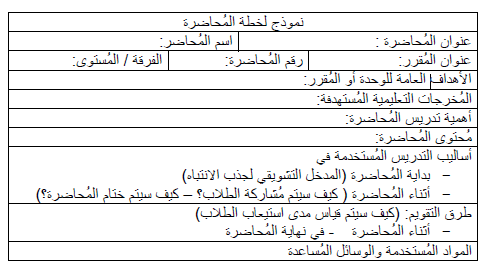 التعامل مع الأنماط المختلفة للطلاب- إذا لاحظت أي سلوك غير جيد من أحد الطلاب كأن يتحدث مع زميله أثناء حديثك ، فلابد أن تنتبه له من البداية وتمنعه من التكرار فإنك بعدم اتخاذ إجراء صارم ترسل رسالة خاطئة لبقية الطلاب بأنك تقبل هذا السلوك وأنه من المقبول أن يتحدث الطلاب مع بعضهم أثناء حديثك.- استخدم وسائل لإدارة القاعات الدراسية الفعالة قبل أن تصبح متوتراً وتفقد صبرك أو تستاء من سلوك ما ، فستكون أفضل حالا عندما تركز جهودك ، وتتعامل مع طلابك بحب وتقدير .- حاول ألا تحرج أي طالب أمام زملائه فإهانة الطالب أمام الآخرين يثير غضبه  وغضب باقي الطلاب في القاعة الدراسية .- حافظ بقدر الإمكان على لياقتك البدنية وحالتك المِزاجية فإن هذا ينعكس بشكل مُباشر على طلابك .- إذا تحدثت بحده مع أحد الطلاب في مُحاولة لضبط النظام في القاعة الدراسية ، فحاول بعدها أن تخفف من توتر الموقف .- تذكر أن التدريس أمام مجموعة من الطلاب ليس بالأمر الهين وإلا لقام به أي شخص ، وأنك رغم كل المُعاناة التي قد تواجهها فإن العائد المعنوي المتحقق يستحق كل ما يُبذل من جهد ، فيما يلي وصف لبعض السلوكيات والطرق المقترحة للتعامل معها :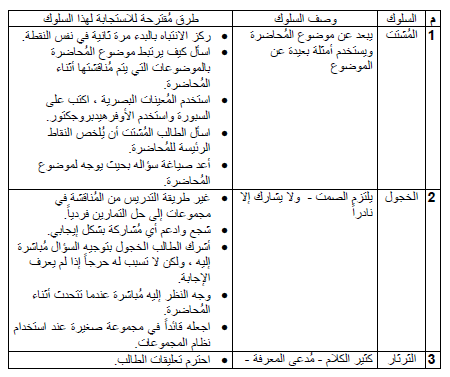 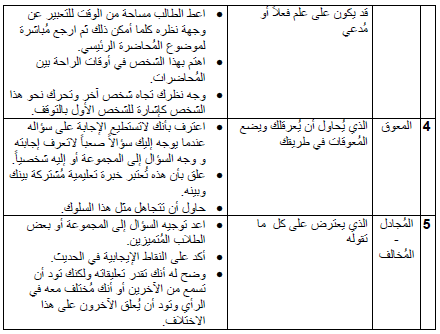 استراتيجية العصف الّذهني في التدريسالعصف الذهني هو طريقة سريعة وفعالة لتشجيع الطلاب على التفكير الابتكاري واستخدام مهارات التفكير العليا (تحليل- تركيب- تقويم) ، تتيح لهم طرح أفكارهم ضمن المجموعات ،  وتجعلهم يشاركون دون خوف من النقد ، وتعطيهم فرصة لعرض عدد من الأفكار وتنقيحها واختيار أفضلها و وضع حلول لمشاكل مُعقدة ، ولكي يحقق الغرض من هذا النشاط يجب أن نصممه بشكل مُناسب مع مُراعاة ما يلي:1- قبل العصف اُلذهني:- قسم الطلاب داخل القاعة إلى مجموعات صغيرة ، واطرح المُشكلة أمامهم في صورةسؤال أو عدة أسئلة مكتوبة على السبورة ، وتأكد من استيعابهم إياها.- اطلب من أفراد المجموعة محاولة الوصول إلى بعض الأفكار الأولية منفردين خلال 3-5 دقائقوتسجيلها على ورقة دون تنقيحها قبل بدء المُناقشة ، لكي لا تضيع الأفكار الجيدة مع احتدام النقاش .- كلف واحدا من الطلاب في كل مجموعة بتسجيل الأفكار التي يتم طرحها داخل المجموعة.- خصص وقتا كافيا للعصف الذهني بحيث يسمح بمُناقشة الأفكار المطروحة والخروجمن فكرة إلى فكرة/ أفكار أخري ، يتم ذلك في حدود 10 دقائق أو أكثر حسب عددالطلاب في المجموعات.2- أثناء اُلعصف اُلذهني:- شجع جميع أفراد المجموعة على التفكير الابتكاري ، والمُشاركة بأفكارهم دون حرج ،والوصول لعدد من الأفكار الجديدة والأكثرغرابة مع مُراعاة أن تكون واقعية في نفسالوقت.- يجب أن يتم إدارة الجلسة بإيقاع سريع ومُتلاحق ، فهذا هو الأساس في نجاح تنفيذ هذهالاستراتيجية ، مع مُراعاة أن بعض الطلاب قد يحتاج وقتا أطول للتعود على أسلوبالنقاش ، خاصة عند تطبيق هذه الاستراتيجية لأول مرة.- بعد انتهاء الوقت المُحدد ، ابدأ بتلقي مُقترحات المجموعات وكتابة أفكارهم على التوالي ،مع التنبيه على تجنب تكرار الأفكار المطروحة ، ويُمكن تكليف أحد الطلاب بتسجيل هذهالأفكارعلى السبورة أو على لوحة ورقية.- لا تصدر حُكما على أفكار الآخرين أو تنتقدها ، لأن هذا يتسبب في إشاعة جو من التوتروالامتناع عن طرح الأفكار ، إضافة إلى أن الأفكار غير الواقعية أو غير العملية يُمكن أنتؤدي لأفكار أخري يُمكن تنفيذها.- اصغ جيدا للشخص المُتحدث عند عرض أفكاره بدلا من التفكير في الخطوة التالية أو فيماستقولك أنت.- اطلب من الطلاب النظر في الأفكار المكتوبة ، فقد يساعد ذلك على توليد أفكار أخر .3- بُعد اُنتهاء اُلعصف اُلذهني: --لا تختر أي حل مُقترح حتى ينتهي كل الأفراد من عرض أفكارهم.- حدد القواعد التي يُمكن على أساسها اختيار أفضل الأفكار مثل ( قابليتها للتنفيذ خلال وقتمُحدد ، أو انخفاض تكلفتها ، وهكذا ...).- لا تعلن عن هذه القواعد قبل بداية العصف الذهني ، لأن إعلانها يؤدي إلى انشغال المجموعات بمُراعاة هذه القواعد ، وتقييم كل فكرة مطروحة مما يحد من الأفكارالابتكارية.- استعرض كل الأفكار التي تم التوصل إليها أثناء العصف الذهني ، وقسمها إلى فئات (إنأمكن) ومن خلال التصويت حدد أفضل حلين اتفق عليهما الطلاب وكانا أكثر واقعية طبقاللقواعد.- ناقش مُميزات كل حل من هذين الحلين مع التركيز على المُشكلة نفسها ومُحاولة تقريب وجهات النظر لاختيار أفضلهما.- إذا تم الاتفاق على حل نهائي للمُشكلة انتقل إلى مرحلة تنفيذ هذا الحل إذا كان ذلك مطلوبا .- في النهاية اشكر الطلاب على مُشاركتهم.استراتيجيات وُضع أُسئلة الامتحانلا يُفضل بعض أعضاء هيئة التدريس قضاء الكثير من الوقت في إعداد الاختبارات وتصحيحهارغم أن الاختبارات تعتبر من الوسائل التعليمية الهامة التي لها فوائد عديدة من أهمها :1-  تقويم تعلم الطلاب وتقدير ما إذا كانوا قد تعلموا ما يفترض أن يتعلموه (المُخرجات التعليمةالمُستهدفة) .2- تحفيز الطلاب للتعلم وتوجيه طريقة إعدادهم للاختبار ، ( فالاختبار المُعد جيدا يساعد علىالفهم والتحليل للمادة العلمية أثناء الإعداد للاختبار وليس مُجرد الحفظ والاسترجاع ) .3- الاختبارات تساعد عضو هيئة التدريس على تقدير مدي نجاحه في توصيل المادة العلميةللطلاب وتحقيق أهداف المُقرر .4- نتائج الاختبارات تمد الطلاب بمُؤشرات عن الموضوعات والمهارات التي يجب أن يركزواعليها عند الإعداد للاختبارات اللاحقة .استراتيجيات تُحسين كُفاءة تُصميم اُلاختبارات :1- أن تقضي وقتا كافيا في الإعداد للاختبار آخذا في الاعتبار المُخرجات التعليمية التي تريدقياسها وطريقة وضع الاختبار وتوزيع الدرجات والزمن اللازم للتفكير والإجابة والمُراجعةمن قِبل الطالب .2- أن تكون الأسئلة مُتوافِقة مع الموضوعات والمهارات التي يجب أن يتعلمها الطلاب(مُخرجات المُقرر).ولتسهيل ذلك يُمكن عمل جدول يتضمن أعلاه مُخرجات المُقرر وأوزانها التفاضلية حسب أهميتهاوعلى جانبه المُحتويات والمفاهيم وأوزانها التفاضلية حسب أهميتها ، ثم تراجع المُخرجاتوالمُحتويات التي يغطيها كل سؤال وتحديد الدرجة التي تتناسب مع وزنك .3- أن يكون الاختبار واضحا وواقعيا فالأسئلة المُحددة الواضحة والدرجات المُحددة لكل سؤالتجعل من نتائج الاختبار وسيلة لتحديد مُستوي الطلاب بشكل دقيق .4- أن يكون الاختبار متوازنا بحيث يُغطي مُعظم العناصر والمفاهيم والأفكار الهامة التي تمشرحها في القاعة الدراسية .5- أن تستخدم أكثر من وسيلة للاختبار ، فالطلاب يختلفون في تفضيلهم لطريقة مُحددة مثلأسئلة الاختيار من مُتعدد MCQ أو الأسئلة ذات الإجابات القصيرة أو الأسئلة المقالية.ويجب أن يشمل الاختبار الواحد أكثر من شكل من هذه الأشكال وغيرها ، مع مُراعاةتجنب استخدام أي شكل من الاختبارات لم يتعوده الطالب في الاختبار النهائي .6- أن تستخدم الأسئلة التي تقيس الفهم وليس مُجرد التذكر (المُستويات الإدراكية لبلوم) .7- أن يُراعى في الاختبار ألا يكون سهل الغش (فمثلا يُمكن طباعة نسختين من نفس الاختبارمع تبديل ترتيب الأسئلة في كل نسخة ، أو عند استخدام الإجابة بصح أو خطأ يضافعبارة مع التعليل). تصميم الاختبارات بكفاءة : لابد من مراعاة النقاط اُلتالية :1- يفضل القيام بإعداد اختبار جديد في كل مرة يدرس فيها المُقرر .2- يتم تجهيز الأسئلة تباعا أثناء الفصل الدراسي ولا ينتظر حتى الأسبوع الأخير للقيام بإعدادالاختبار ، والأفضل كتابة بعض الأسئلة في نهاية كل مُحاضرة بحيث يتكون مع الوقت بنكا للأسئلة ، علما أن وجود خُطة للدرس تساعد في تحقيق ذلك .3- يُمكن طلب أن يعد الطلاب بعض أسئلة الاختبار والإجابة الصحيحة عليها سواء أسئلةقصيرة الإجابة أو مقالية واختر بعضا منها ( أو معظمها إذا كان عدد الطلاب قليلا بحيثيسمح بذلك) وإدراجها في الاختبار .4- الاطلاع على بعض نماذج الاختبارات لنفس المُقرر من الزملاء في نفس القسم أو كلياتمُناظرة للاسترشاد كلما أمكن .5- وضع إرشادات واضحة عن طريقة الإجابة عن كل سؤال ، ومُشاركة بعض القائمين علىتدريس المُقرر في قراءة هذه الإرشادات ليحددوا مدي وضوحها .6- وضع بعض الأسئلة السهلة الإجابة في بداية الامتحان ، فهذا يساعد الطالب على تلافيالشعور بالتوتر وإكسابك الثقة بالنجاح .7- إدراج عدد محدود من الأسئلة شديدة الصعوبة بما يتناسب مع قدرات بعض الطلاب(أحيانا سؤال واحد ) على ألا يكون سؤال خداعي وأن يكون قُرب نهاية ورقة الأسئلة .8- توزيع الأسئلة على ورقة الإجابة بشكل مُتناسق مع ترك مسافة كافية بين كل سؤال وآخرمع مساحة كافية لإجابة الأسئلة التي تتضمن إكمال الفقرات أو الأسئلة قصيرة الإجابة ( إذاكانت الإجابة في نفس ورقة الأسئلة ) مع مُراعاة توزع الأسئلة بنفس ترتيب موضوعاتالمُقرر . خطوات تصميم جدول مواصفات الاختبارالدليل أوالمرجع الإرشادي لوضع أسئلة الامتحان ، يتلخص في التأكد من أن ما يتمالاختبار فيه هو ما تم تدريسه بالفعل ، وأن ما يتم تدريسه يرتبط بأهداف الوحدة / المُقرر المُحددة ،من هنا تأتي أهمية وجود جدول مُواصفات للاختبار ، وهو جدول ذو اتجاهين يصف الموضوعاتالتي يغطيها الاختبار وتوزع فقراته لتشمل كافة الموضوعات ، ويراعى الوزن الحقيقي لكل جزءمن أجزاء المُقرر بما يوفر مصداقية عالية للاختبار خطوات تُصميم جُدول مُواصفات اُلاختبار .خطوات تصميم جدول مواصفات الاختبار1- حدد المُخرجات التعليمية المرغوبة للمُقرر الدراسي الخاضع للاختبار ( توضع أعلىالجدول ، أفقيا ) .2- حدد موضوعات المُقرر الدراسي المُرتبطة بكل مُخرج من مُخرجات المُقرر ( توضع علىجانب الجدول ، رأسيا ).3- حدد الأوزان النسبية (درجة الأهمية ) لكل من المُخرجات والموضوعات (تتوقف الأهميةعلى مقدار الوقت الذي يحتاجه تناول موضوع ما ، وليكن على مقياس من 1-3 ،حيث3 تعني الأكثر أهمية ) كما يُمكن زيادة نسبة مئوية بسيطة لوزن موضوع ما تراه أكثرأهمية حتى وإن كان الوقت المطلوب لتغطيته قليل ، كما يُمكن تقسيم الأهداف التعليميةبحيث تقيس المُستويات الإدراكية (التذكر ، الفهم ، التطبيق ، التحليل ، التقويم ، الإبداع ) ،والعملية والوجدانية .4- نلاحظ في الجدول السابق وجود 6 مُخرجات للمُقرر( من أ إلى و) ، وقد أعطيت هذهالمُخرجات الأوزان ( 1 ، 2 ، 3 ، 3 ، 2 ، 2 ) ، حسب أهمية كل منها ، ويتناولالمُقررالدراسي موضوعا 1 -12 بأوزان مُختلفة كما هو موضح في الجدول ،والمُخرج( ب ) ، على سبيل المثال ، يتحقق من خلال الموضوعات ( 2 ، 3 ، 4 ،  5)وحاصل ضرب الوزن النسبي لمُخرج ما في الوزن النسبي لموضوع ما يحدد عدد فقراتالاختبار التي يُقترح استخدامها في الاختبار التحصيلي ، فيكون لدينا إجمالي 76 فقرة ،. يُمكن استخدامها جميعا أو نصفها( 38 ) أو ربعها بناءا على عدد فقرات الاختبار التي يحددها عضو هيئة التدريس ، وزمن الاختبار ، مع مُراعاة النسبة بين الفقرات الخاصة بكل موضوع .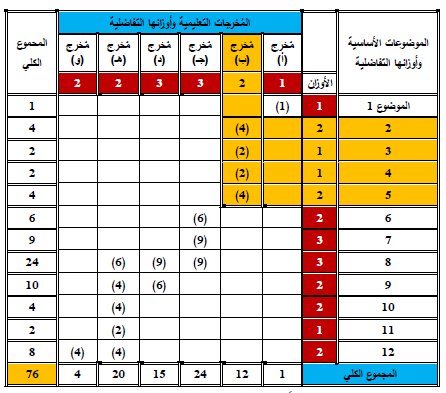 ملحوظة : يفيد هذا الجدول كثيراً في اسئلة الاختيارات المتعددة, والصح والخطأ مع التعليل كما يمكن استخدامه للأسئلة            المقالية المجزأه الي فقرات او ذات الاجابات القصيرة. استخدام مستويات التفكير العليا في صياغة أُسئلة الامتحان        لا يجب استخدام الأسئلة التي تقيس المعرفة بنسبة كبيرة (تتراوح من 80 -90 %) فاستخدام هذا النوع من الأسئلة ليس بالأمر السيئ ، ولكن التركيز عليه دون غيره من الأنواع في الاختبار ، يعتبر من نقاط الضعف ، لهذا يجب استخدام الأسئلة التي تقيس المُستويات الأعلى من التفكير ، فهناك ستة مُستويات من التفكير كما عرفها بلوم (1956 ) ، والتي قام بتعديلها بوهل (1956) وتشمل التذكر ، والفهم ، والتطبيق ، والتحليل ، والتقييم ، والإبداع / الابتكار ، فيما يلي أمثلة عن كيفية صياغة الأسئلة في كل نوع 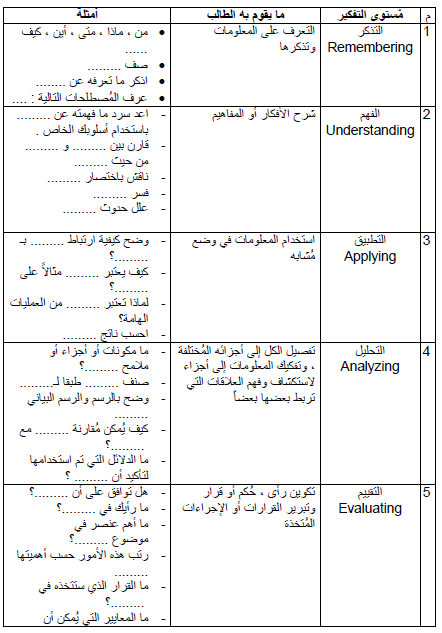 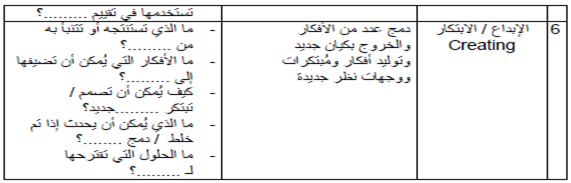 ولأن التعليم والتعلم ضمن منظومة محور الفاعلية التعليمية والتي يناط بها إكساب الطلاب المُخرجات التعليمية المُستهدفة التي تقع ضمن مهام المُتابعة من قيادات البرنامج وأعضاء هيئة التدريس ، لهذا نعرض الآتي:مسئوليات الأستاذ الجامعي لتحقيق استراتيجية التعليم والتعلمتعامُل الأستاذ الجامعي ليس فقط مع الأساتذة والعاملين لكنه بالإضافة لذلك مسئول عن الطلاب ،وعليه مسئوليات إضافية كقائد ومُعلم ومُرشد في نفس الوقت ، المسئوليات تتلخص فيما يلي :يقرر إلى حد كبير أسلوب المُعاملة التي يتبعها مع الأطراف المعنية بالبرنامج ، الذي ينعكس مُباشرة على المناخ العام والبيئة التنظيمية لها ، عن طريق الحوارالذي يحتاج إلى مناخ مُناسب ومُمارسة فعلية ، ليتعلّم الجميع أهمية تكوين الرأي المُستقل ، ووجوب الإنصات والتعبيرالحر من خلال القنوات والأساليب الشرعية .الأستاذ مسئول عن تنمية قيم الانضباط والالتزام واحترام الوقت في مجال التعليم والأنشطة ذات الصلة ، وضبط السلوك ، مع إلزام الجميع بواجباتهم ، والمُحاسبة عند التقصير ، واتخاذ الإجراءات التصحيحية ، و مكافأة المُجتهدين .الأستاذ يتعامل بعدل وإنصاف مع كافة الأطراف المُرتبطة بالعملية التعليمية ، ليساهم بسلوكه في تنمية قيم العدل والمُساواة وتكافؤ الفرص . تنمية ثقافة التنافس الشريف الذي يتيح الفُرص المُتساوية أمام الجميع لإبراز التفوق وتنمية المواهب وإثبات الجدارة ، لخلق ودعم مُجتمع تكافؤ الفرص داخل وخارج البرنامج ، كما أن عليه رصد التفوق وتشجيعه.الأستاذ يسهم في التنمية الخلقية من خلال تهيئة مناخ العمل الجماعي في فرق ومجموعات ليتعود الجميع على العمل الجماعي في فريق ، كما أنه مسئول مهنيا عن توجيه مُعاونيه من الأخصائيين والموظفين لاستيعاب الأهداف الخلقية لكافة أنشطة جميع الفئات .الأستاذ مسئول عن ضبط الامتحانات وتقويم الطلاب لمُحاربة الغش أوالشروع فيه ومُحاربة أي تهاون أو تعنّت غير مبرر حيث أنه بطريق مُباشر وغيرمُباشر يدعم المكانة والسمعة العلمية للكلية والجامعة .الأستاذ مسئول عن خلق المناخ العلمي والنفسي الذي يشعر فيه الجميع بالأمان والاطمئنان ، ويتوقع منهم الإبداع والابتكار وحرية الرأي والفكر.الأستاذ مسئول عن حماية النظام والآداب العامة في البرنامج .يتوخى الأستاذ الأمانة التامة عند التصرف في أي موارد تتاح له عن طريق الوحدات ذات الطابع الخاص ، المنح من المؤسسات الخاصة ، الأفراد أو غير ذلك من المصادر كما أنه مسئول عن تطبيق سياسة الموارد البشرية التي تتماشي مع القيم والأخلاق العامة فمثلا :• إذا تعلق الأمر بالتنمية المهنية يحاول جاهدا توفير فرص التنمية المهنية  للجميع حسب طاقاتهم  والمُتوقع منهم ، وعليه أخذ نشاط التنمية المهنية مأخذ الجد والمسئولية .• إذا تعلق الأمر بالتحفيز يستخدم كل ما في طاقته من حوافز مادية أو معنوية لتحقيق التحفيزالكافي ليحافظ على قوة الدفع في الحركة العلمية والتعليمية والأنشطة بالبرنامج .• إذا تعلق الأمر بالمُتابعة وتقييم الأداء يكون أمينا في المُتابعة ، وأمينا في التقارير وأمينا في التقييم .• إذا تعلق الأمر بتوقيع الجزاءات التصحيحية يجب عليه ألا ينسى أن الهدف هو التصحيح وليس الانتقام .الأستاذ مسئول عن تنمية الصف الثاني وإتاحة الفرصة أمام الأجيال الشابة .الأستاذ مسئول عن القيام بكل ما من شأنه الحفاظ على مكانة وكرامة ومهابة الأستاذ الجامعي والبرنامج ، فهي مسئولية أساسية لكل أستاذ.الأستاذ يوجه الأنشطة بما يؤدي إلى النهوض بها على أكمل وجه مُمكن.سِياسات التعليم والتعلملربط الأهداف بتنفيذها حتى يتناول الأستاذ أساليب حديثة في التعليم والتعلم ، كما أن القيادةوالمجالس الرسمية في ضوئها تتخذ القرارات والتصرفات التي تدعم المُستهدف ، وتؤدي إلى تنفيذ الخُطط التي سبق تصميمها لتطوير استراتيجيات وأساليب التعليم والتعلم دورياً / لتحقيق الرؤية والرسالة والوصول بمُستوى خريج البرنامج إلى المُستوى المُلائم لتحسين ودعم الوضع التنافسي على الصعيد المحلي والإقليمي ، من ثم يتم استغلال اللجان المنبثقة ذات الصلة بفرق عمل لرسم وتنفيذ وتقييم الإدلاء بالرأي الفني طبقاً لما تتطلبة الجودة والاعتماد ورفع توصياتها إلى مجلس ادارة البرنامج مع مُتابعتها واتخاذ الإجراءات التصحيحية اللازمة ، يراعى في هذا الصدد دائما آراء الأطراف المعنية ، تهدف سياسة التعليم والتعلم إلى:-- تحفيز التعليم الذاتي .- مُراجعة دورية لفاعلية التعليم والتعلم .- خُطة استراتيچيات للتعليم والتعلم.- تطوير وتفعيل الإرشاد الأكاديمي الواعي.- تفعيل آلية تلقي شكاوى الطلاب والبت فيها .- صندوق التكافل. مردود السياسات:- نقطة البدء في الخُطة الموضوعة.- مُراعاة السِياسات ، والقواعد والإجراءات.- مُرشد عام في دعم اتخاذ القرارات.- تحديد مراكز المسئولية.- تفويض السلطات وتحديد الصلاحيات.- وضع مُؤشرات ومقاييس الأداء.- تقييم الأداء واتخاذ الإجراءات التصحيحية.المراجعة الدورية لبرامج ومقررات الأقسام العِلمية (مرحلتي البكالوريوس والدراسات العليا)- المُراجعة الداخلية والخارجية للبرامج والمُقررات والاستعانة بآراء المُستفيدين والجهات المُحايدة بالتطوير المُستمر لمواكبة التقدم العلمي ومتطلبات سوق العمل مع الإلمام بنتائج الأبحاث العلمية في العملية التعليمية.التنفيذ في أربع خطوات:1- من الدراسة التحليلية (داخلية وخارجية للكلية) تم تحديد أهدافاً تنفيذية مع تدقيق العلاقة بينهذه الأهداف.2- تخصيص مُقنن للموارد المالية اللازمة لإنشاء وتنفيذ هذا النظام.3- تعريف المقاييس القائدة واللاحقة.4- التنفيذ من خلال فرق عمل مُكونة من فريق الإدارة العُليا ، وفريق تنفيذي ومُديري ومُنسقياللجان. تقويم خطة التعليم والتعلملحل مشكلات تطوير التعليم والتعلم بالبرنامجتقييم التعليم والتعلم 1- التقييم والتحليل والتغذية الراجعة لاتخاذ الإجراءات التصحيحية المناسبة لمُواجهة الصعابوحل المُشكلات للتحقق من الوُصول إلى الرُّؤية المُشتركة في تطوير وتحديث التعليم والتعلمبكافة مقررات البرنامج ، فنجاح التقييم يتطلب توجيه القيادات الأمثل لجميع الموارد المُتاحة بالبرنامج : بَشرية ومَادية ، لتحقيق الرسالة المَرْجُوة وخِدمة أهدافها .2- التقييم الفاعل يعتمد على الإدارة الجماعية بحيث يشترك الجميع في فرق ولجان عمل تُتيحالفرصة لإطلاق الطاقات الإبداعية والتحفيز على الابتكار ، مع تبني فكر التطوير والسعيإلى التميز ، والقدرة على وضع وتنفيذ السِياسات اللازمة ، واتخاذ القرارات في إطار زمنيمُلائم يضمن كفاءة وفاعلية الاستراتيجية.يُشارك في تقييم وتقويم الأداء ، تبعاً للهيكل التنظيمي للكلية ، وحدة ضمان الجودة وتكون مسئولة عن جميع النواحي الفنية والتطبيقية اللازمة لدعم اتخاذ قرارات الإدارة العليا للكلية. الأبعاد المتوازنة:1. التقويم من وجهة نظر متلقي الخِدمة (الطلاب)- استبيانات ولقاءات واستقصاءات موضوعية لقياس رؤية الطلاب في الخِدمة التعليمية(التعليم والتعلم) ومدى رضاهم عنها مع اتخاذ إجراءات وأساليب التغذية الراجعة للتحسين؟ 2. تقويم البرامج والأنشطة- تحديد مصادر القوة والضعف في البرامج والأنشطة التعليمية ؟- تحديد مجالات التحسين والتطوير في البرامج والأنشطة التعليمية واتخاذ ما يلزم منإجراءات التحسين؟- تحديد القدرات المحورية ومدى تمكنها من الوفاء بمُتطلبات الطلاب تحقيقا لمتطلبات سوقالعمل؟3. تقويم التعليم والنموزيادة القيمة المُضافة.إمداد الطالب بالأسس العلمية من المعارف والمفاهيم ومهارة القدرة على الابتكار وحل المُشكلات من خلال عناصر منظومة الفاعلية التعليمية واستخدام استراتيجية واساليب تعليم وتعلم فاعلة.- بناء وتنمية المُميزات والقدرات.تفعيل القدرة على التعلم والتعلم الذاتي والمُستمر من خلال استراتيجية التعليم والتعلم. الخطوة الأخيرة في نموذج الخطة:- التحقق من أن ما تم انجازه من نتائج فعلية يتفق مع ما تم التخطيط له لتحقيق الرسالة والأهداف.- وجود انحرافات تستدعي ضرورة التدخل لمُعالجتها من خلال قرارات تصحيحية سليمة.أكثر الأنشطة أهمية ما يتعلق بقياس الأداء أو النتائج الفعلية المُحَققة حتى يُمكن مُقارنتها بالأهداف المُخطط لها مسبقاً.التقييم والمتابعة للتعليم والتعلم ورقابة الخطة1- التأكد من الأداء الفعلي وفقاً للخُطط الموضوعة.2- الأهداف الفرعية للتقييم والرقابة ..... منها :- ترشيد التكاليف.- توحيد وتقارب الأليات اللازمة للتنفيذ.- تقليل الأخطاء عند التنفيذ.- مُتابعة التقدم في المراحل المُختلفة للتنفيذ.- تحقيق التعاون بين القطاعات والإدارات والأقسام التي تُشارك في التنفيذ .مستويات المتابعة والتقييمعضو هيئة تدريس متميز.- تنمية استخدام أعضاء هيئة التدريس لتكنولوچيا التقنيات الحديثة عن طريق دورات تدريبيةمُتطورة ومُنتظمة لتنمية قدراتهم مع وضع الارتقاء بالأداء والتميز في الاعتبارعند التكليف بالمهام.- دمج بعض الاتجاهات التعليمية المُتشابهة في صورة بينية.- إعداد هيئة تدريسية مُعاونة مُتميزة.- دورات تدريبية مُتطورة ومُنتظمة لإعداد محاضرين علي مُستوى عالٍ من المهارة.- تطوير وتحديث المباني غير المُناسب للعمليات التعليمية.- تطوير البرامج والأقسام التي ليس عليها إقبال.استغلال فرص التمويل في تطوير وتحسين إمكانات البرنامج .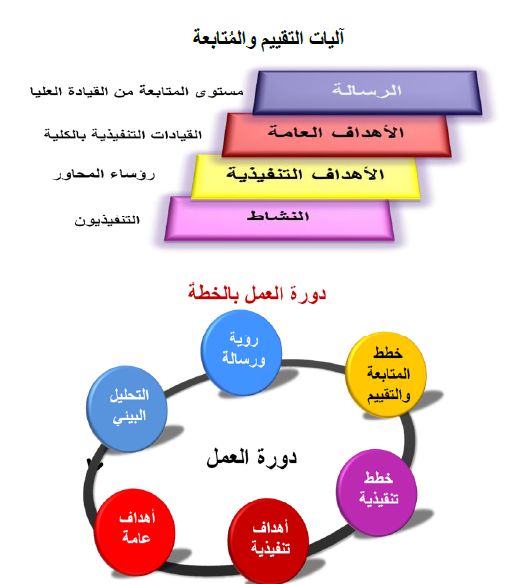 النمو- تطويروتعزيز طرق وأساليب التعليم والتعلم.- استخدام التكنولوچيا لتطوير أنشطة الفاعلية التعليمية.- غرس قيم وأخلاقيات عمل جديدة بين جميع الأطراف المعنية بالبرنامج التي تتعامل مع الطالب.التركيز- التركيز على شرائح الطلاب المُستفيدين بخَدمات التعليم والتعلم.- اعطاء اهتمام أكبر بمتطلبات السوق المحلية والإقليمية والدولية من مهارات لازمة للطلاب   والخريجين .- التركيز على التغيرات والتحديات التي تواجه البرنامج من تهديدات ومخاطر.التنويع- المُشاركة مع المؤسسات الأكاديمية المتخصصة ومُنظمات المُجتمع المدني والقطاع الخاصللاستعانة بأساليب جديدة تحقق آرائهم.- وضع الخُطط والبرامج التدريبية والاستشارية التي تخدم التعليم والتعلم.الانكماشقد تستخدم هذه الاستراتيچية في الحالات التالية :- قصور أو عدم توافق الاستراتيجيات والأساليب المُختارة لتحقيق المُخرجات المُستهدفة للمُقرر اعتماداً على تحليل النتائج واستقصاء رأي الطلاب.- تدهور الظروف الاقتصادية بما يُشير إلى تناقص الاعتمادات المالية اللازمة للتطوير.- ضعف الإدارات أو بعضها وارتباك العمليات التنظيمية.- صدور تشريعات أو قرارات مُقيدة لنشاطات البرنامج أو مجالات عملها.- ظهور كيانات أخرى أهلية أو رسمية تعمل في نفس المجال وتشكل عامل مُنافسة وتحدي .مالأسمالقسمالتوقيع1ا.د./ نهاد البرقيالقائم بعمل عميد الكلية2ا.د/ محمد هيكل وكيل الكلية لشئون الطلاب3.د/ وجدى ابراهيم الدجدجمنسق البرنامج ورئيس مجلس قسم الكيمياء4ا.د/ محمد علي مدير وحدة الجودة5ا.د/ امل متولينائب مدير وحدة الجودة6ا.د/ صافيناز رضامدير البرنامج7ا.د/ احمد حمدى طنطاوىمنسق معيار التعليم و التعلم8د/ عبدالمتعال عبدالمجيدعضو معيار التعليم و التعلم9ا.د/ امال الجزارعضو معيار التعليم و التعلم1-الرسالة                                                                                                                         32-الغايات والأهـــداف                                                                     43-المقدمة                                                                           54-التحليل البيئي   SWOT                                                        65-تعريف التعليم والتعلم                                                                  86-استراتيجيات التعليم والتعلم.                                                  87-أساليب التدريس المتبعة بالاستراتيجية108-الأساليب المستخدمة داخل قاعات الدرس .                                             109-الأساليب المستخدمة خارج قاعات الدرس .                                             1210-استراتيجية التعلم الفردي1211-استراتيجية التعلم بمساعدة تكنولوجيا المعلومات .1412-التعلم النشط1613-استراتيجية التعلم التعاوني .1814-اساليب التعلم التعاونى2015-استراتيجية المناقشة والحوار2116-تجهيز مخطط المقرر الدراسي.                                             2317-مراحل إعداد المحاضرة.                                                     2418-التعامل مع  الأنماط المختلفة للطلاب.                                 2519-استراتيجية العصف الذهني في التدريس .2820-استراتيجيات وضع أسئلة الامتحان                                         2921-خطوات تصميم جدول مواصفات الاختبار.                          3222-استخدام مستويات التفكير العليا في صياغة اسئلة الامتحان.  3423-مسئوليات الاستاذ الجامعي لتحقيق استراتيجية التعليم والتعلم 3524-سياسات التعليم والتعلم                                                        3625-تقويم خطة التعليم والتعلم لحل مشكلات تطوير التعليم والتعلم بالبرنامج                                                            3726-مستويات المتابعة والتقييم 3927-أليات التقويم والمتابعة                                           40نقاط القوةنقاط الضعف- التحديث الدورى لإستراتيجية التعليم والتعلم في ضوء مناقشة النتائج بالمجالس الحاكمة.- ارتباط استراتيجية التعليم والتعلم بالخطة الاستراتيجية للكلية  - توافر التسهيلات الداعمة للتعليم والتعلم بالبرنامج.- المرونة الكافية لإستحداث برامج تعليمية جديدة ، مقررات جديدة وذلك لمواكبة التقدم العلمى والتكنولوجى لمرحلتى البكالوريوس والدراسات العليا . - التواصل العلمى المستمر بين أعضاء هيئة  التدريس والهيئة المعاونة مع الجامعات  الأجنبية .- مبنى المدرجات والمعامل الخاصة  ببرنامج الكيمياء الخاص فى حاجة إلى التوسع لإستيعاب الأعداد المتزايدة من الطلاب لتحقيق معايير الهيئة القومية للإعتماد والجودة   ( NORMS ) .- بعض المعامل تحتاج إلي أجهزة حديثة لمواكبة سوق العمل- ضعف الإستفادة من دلالات ومؤشرات احصائيات تطور عدد الطلاب الملتحقين ونسب النجاح فى الفرق الدراسية المختلفة   وتطور نسب الخريجين فى تطوير البرامج التعليمية .الفرصالتهديدات- وجود العديد من البعثات الخارجية  والمهام العلمية ذات الاشراف المشترك.- التحديث المستمر وتطوير شبكة المعلومات مما يساعد علي انتشار التعلم الذاتي .- عقد بروتوكولات مع العديد من المصانع في البيئة المحيطة لتدريب الطلبة.- تواصل أعضاء هيئة التدريس مع المصانع والمراكز البحثية لتقديم الاستشارات العلمية وبالتالي الاستفادة من الأطراف المعنية في تطوير البرامج التعليمية المختلفة. - وجود وحدة التعليم الالكتروني بالجامعة لانتاج المقررات الالكترونية.- الزيادة المطردة لأعداد الطلبة المقبولين ببرنامج الكيمياء الخاص بما لايتلائم مع  مساحة المدرجات والمعامل.- التغيرات السريعة في متطلبات سوق العمل .- زيادة إمكانيات الجامعات الخاصة ومرونة الاجراءات بها     مما يجذب الطلاب اليها.-  محدودية المنافسة على المستوى المحلي والاقليمي .